БОЙОРОК                                                               РАСПОРЯЖЕНИЕ            24 март  2014 й.                          № 7-1                      24 марта  .О порядке проведения экспертизыВ целях реализации норм Федерального закона от 05 апреля 2013 № 44-ФЗ "О контрактной системе в сфере закупок товаров, работ, услуг для обеспечения государственных и муниципальных нужд",  эффективного использования средств бюджета сельского поселения и внебюджетных источников финансирования Для проверки предоставленных поставщиком (подрядчиком, исполнителем) результатов, предусмотренных контрактом, в части их соответствия условиям контракта, экспертиза результатов исполнения контракта проводится собственными силами за исключением случаев обязательного привлечения экспертов, экспертных организаций, предусмотренных частью 4 статьи 94 Федерального закона от 05 апреля 2013 № 44-ФЗ "О контрактной системе в сфере закупок товаров, работ, услуг для обеспечения государственных и муниципальных нужд".  Результаты такой экспертизы оформляются в виде заключения. Контроль за исполнением данного распоряжения оставляю за собой.БАШҠОРТОСТАН  РЕСПУБЛИКАҺЫСТӘРЛЕБАШ РАЙОНЫМУНИЦИПАЛЬ РАЙОНЫНЫҢ                                             КАБЫККЫУЫШ АУЫЛ СОВЕТЫАУЫЛ БИЛӘМӘҺЕХАКИМИӘТЕ453189, Кабыккыуыш, Yзэк  урамы,34/ 4тел. (34739)2-64-40, факс (34739) 2-64-43,E-mail admkabakush8@rambler. ru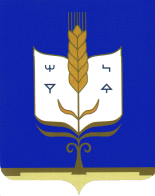 АДМИНИСТРАЦИЯ                                                                                                  СЕЛЬСКОГО ПОСЕЛЕНИЯ                                                                                                                                                                                                                       КАБАКУШСКИЙ СЕЛЬСОВЕТ                                           МУНИЦИПАЛЬНОГО РАЙОНА                          СТЕРЛИБАШЕВСКИЙ  РАЙОН                               РЕСПУБЛИКИ БАШКОРТОСТАН453189, Кабакуш, ул. Центральная, ,34/4тел. (34739)2-64-40, факс (34739) 2-64-43,E-mail admkabakush8@rambler. ruГлава  Сельского поселения                                        Р.Г. Ахметов 